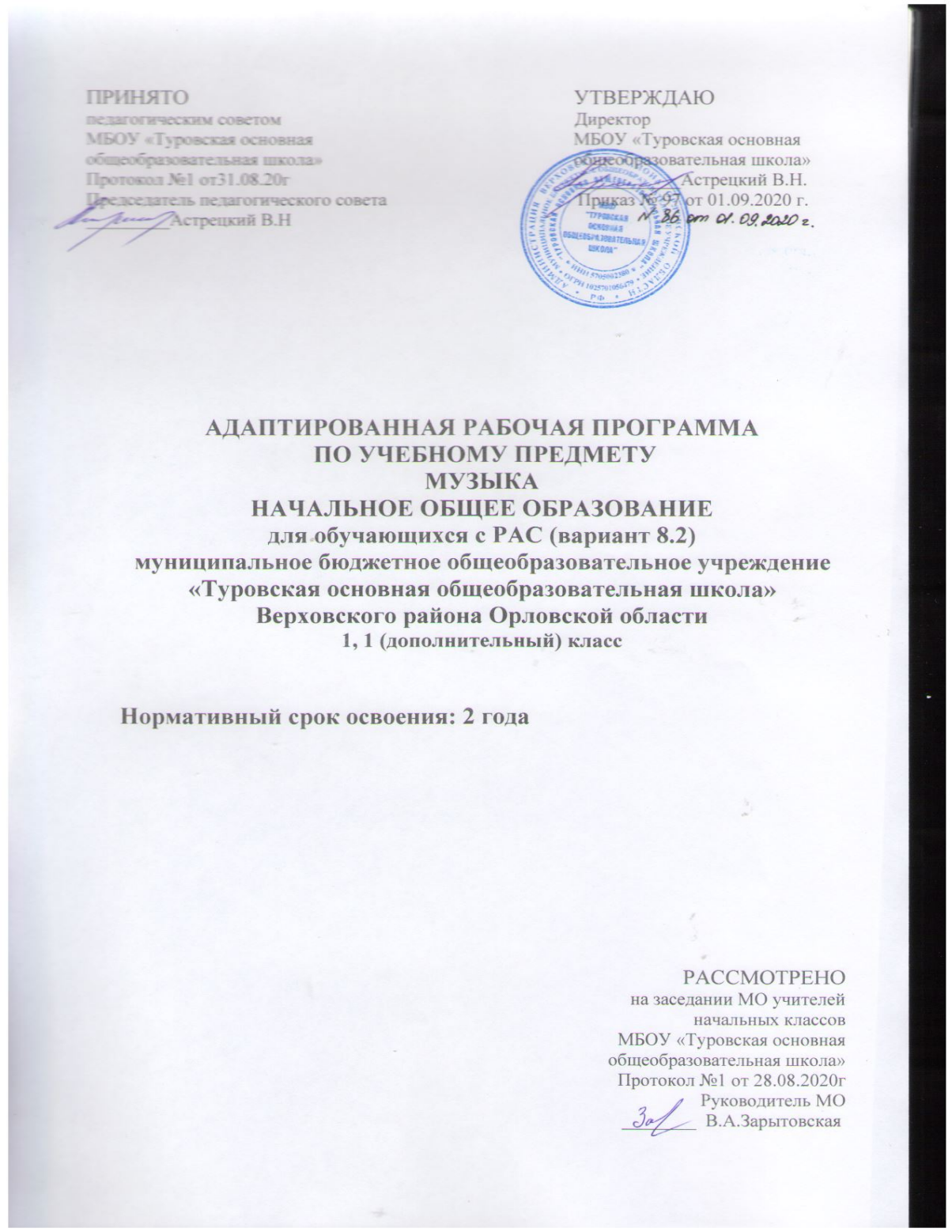 Пояснительная запискаАдаптированная рабочая программа учебного предмета «Музыка» составлена в соответствии с требованиями Федерального государственного образовательного стандарта начального общего образования обучающихся с ограниченными возможностями здоровья и требованиями Примерной адаптированной основной общеобразовательной программы начального общего образования (АООП НОО) обучающихся с РАС, варианта 8.2., Адаптированной основной образовательной программой начального общего образования для обучающихся с РАС МБОУ «Туровская основная общеобразовательная школа», утверждена приказом директора МБОУ «Туровская основная общеобразовательная школа» №99, 115 от 30.08.2019 гПри составлении рабочей программы использовалась авторская рабочая программа Е.Д.Критской, Г.П. Сергеевой "Музыка". Рабочая программа реализуется с помощью УМК «Школа России», учебник под редакцией: Е.Д. Критской, Г.П. Сергеевой, Т.С. Шмагиной. Музыка 1 класс. Учебник для общеобразовательных организаций. Издательство Москва «Просвещение». Целью музыкального воспитания является овладение детьми музыкальной культурой, развитие музыкальности учащихся. Под музыкальностью подразумеваются умения и навыки, необходимые для музыкальной деятельности. Это умение слушать музыку, слухоречевое координирование, точность интонирования, умение чувствовать характер музыки и адекватно реагировать на музыкальные переживания, воплощенные в ней, умение различать такие средства музыкальной выразительности, как ритм, темп, динамические оттенки, ладогармонические особенности, исполнительские навыки.Задачи:формирование основ музыкальной культуры через эмоциональное, активное восприятие музыки;воспитание эмоционально - ценностного отношения к искусству, художественного вкуса, нравственных и эстетических чувств: любви к ближнему, к своему народу, к Родине; уважения к истории, традициям, музыкальной культуре разных народов мира;развитие интереса к музыке и музыкальной деятельности, образного и ассоциативного мышления и воображения, музыкальной памяти и слуха, певческого голоса, учебно-творческих способностей в различных видах музыкальной деятельности;овладение практическими умениями и навыками в учебно-творческой деятельности: пении, слушании музыки, игре на элементарных музыкальных инструментах, музыкально - пластическом движении и импровизации.Общая характеристика учебного предметаМузыка является одним из основных предметов, обеспечивающих освоение искусства как духовного наследия, нравственного эталона образа жизни всего человечества. Опыт эмоционально-образного восприятия музыки, знания и умения, приобретенные при ее изучении, начальное овладение различными видами музыкально - творческой деятельности станут фундаментом обучения на дальнейших ступенях общего образования, обеспечат введение обучающихся в мир искусства и понимание неразрывной взаимосвязи музыки и жизни, постижения культурного разнообразия мира.Музыкальное искусство имеет особую значимость для духовно-нравственного воспитания школьников, последовательного расширения и укрепления их ценностно-смысловой сферы, формирования способности оценивать и сознательно выстраивать эстетические отношения к себе, другим людям, Отечеству, миру в целом.Учебный предмет «Музыка», как и другие предметы, развивая умение учиться, призван формировать у обучающегося современную картину мира.Место предмета в учебном планеОбщее количество часов в 1 дополнительном классе - 32 ч (1 ч в неделю, 32 учебные недели). Срок реализации программы 2 года.Описание ценностных ориентиров содержания учебного предметаУроки музыки, как и художественное образование в целом, предоставляя всем детям возможности для культурной и творческой деятельности, позволяют сделать более динамичной и плодотворной взаимосвязь образования, культуры и искусства.Освоение музыки как духовного наследия человечества предполагает формирование опыта эмоционально-образного восприятия, начальное овладение различными видами музыкально-творческой деятельности, приобретение знаний и умений, овладение универсальными учебными действиями, что становится фундаментом обучения на дальнейших ступенях общего образования, обеспечивает введение учащихся в мир искусства и понимание неразрывной связи музыки и жизни.Внимание на музыкальных занятиях акцентируется на личностном развитии, нравственно-эстетическом воспитании, формировании культуры мировосприятия младших школьников через идентификацию, эмоционально-эстетический отклик на музыку. Уже на начальном этапе постижения музыкального искусства младшие школьники понимают, что музыка открывает перед ними возможности для познания чувств и мыслей человека, его духовно-нравственного становления, развивает способность сопереживать, встать на позицию другого человека, вести диалог, участвовать в обсуждении значимых для человека явлений жизни и искусства, продуктивно сотрудничать со сверстниками и взрослыми. Это способствует формированию интереса и мотивации к дальнейшему овладению различными видами музыкальной деятельности и организации своего культурно-познавательного досуга.Содержание обучения ориентировано на целенаправленную организацию и планомерное формирование музыкальной учебной деятельности, способствующей личностному, коммуникативному, познавательному и социальному развитию растущего человека. Предмет «Музыка», развивая умение учиться, призван формировать у ребенка современную картину мира.Планируемые результаты освоения учебного предмета, курсаЛичностные результатыформирование эстетических потребностей, ценностей и чувств;развитие этических чувств, доброжелательности и эмоционально-нравственной отзывчивости, понимания и сопереживания чувствам других людей;развитие навыков сотрудничества со взрослыми и сверстниками в разных социальных ситуациях;Метапредметные результатыпознавательные универсальные учебные действия:сравнивать музыкальные произведения;обобщать-классифицировать музыкальные произведения. регулятивные универсальные учебные действия:планировать свои действия в соответствии с поставленной задачей и условием ее реализации (например, высказывание по результату прослушивания, двигательное изображение по заданию и т.п.);осуществлять контроль результатов (выучена запевка, стихотворение, куплет и пр.) под руководством учителя и самостоятельно. коммуникативные универсальные учебные действия:использовать формулы речевого этикета во взаимодействии с соучениками и учителем.Предметные результаты формирование элементов музыкальной культуры, интереса к музыкальному искусству и музыкальной деятельности, формирование элементарных эстетических суждений;использование музыкальных образов при создании театрализованных и музыкально-пластических композиций, исполнении вокально-хоровых произведений, в импровизации.Содержание  учебного предмета, курсаСодержание программы на два раздела: “Музыка вокруг нас” (посвящены музыке и ее роли в повседневной жизни человека) и “Музыка и ты” (знакомство с музыкой в широком культорологическом контексте). Учащиеся должны почувствовать, осознать и постичь своеобразие выражения в музыкальных произведениях чувств и мыслей человека, отображения окружающего его мира. Раздел 1. «Музыка вокруг нас» Музыка и ее роль в повседневной жизни человека. Песни, танцы и марши — основа многообразных жизненно-музыкальных впечатлений детей. Музыкальные инструменты. Раздел 2. «Музыка и ты» Музыка в жизни ребенка. Своеобразие музыкального произведения в выражении чувств человека и окружающего его мира. Интонационно-осмысленное воспроизведение различных музыкальных образов. Музыкальные инструменты.Тематическое планирование с определением основных видов учебной деятельности обучающихся.1 класс1 дополнительный классМатериально-техническое обеспечение образовательного процессаВ качестве учебно-методического обеспечения работы с детьми рекомендуется использовать: Учебник Критская Е.Д., Сергеева Г.П., Шмагина Т.С. Музыка. 1 кл. Материальное обеспечение:Музыкальные инструменты (в соответствии с возможностями образовательной организации);технические средства обучения (CD/DVD – проигрыватели; телевизор; аудио видеомагнитофон; мультимедиа проектор (или интерактивная доска);фонотека с разнообразными записями звуков природы, музыки;видеотека с записями выступлений различных исполнителей;слайды с необходимым визуальным сопровождением;аксессуары для обозначения ролей, исполняемых обучающимися.№п/пТемаХарактеристика деятельности учениковКол-вочасов1Музыка вокруг насПонимать: правила поведения на уроке музыки. Правила пения. Смысл понятий «Композитор – исполнитель – слушатель», муза. Определять настроение музыки, соблюдать певческую установку. Владеть первоначальными певческими навыками. Участвовать в коллективном пении. Эмоционально откликаться на музыкальное произведение и выражая свое впечатление в пении, игре или пластике. Узнавать на слух основную часть музыкальных произведений. Передавать настроение музыки в пении. Выделять отдельные признаки предмета и объединять по общему признаку. Давать определения общего характера музыки.312Повторение за годВысказывать свое отношение к различным музыкальным сочинениям, явлениям. Исполнять знакомые песни.1Итого 32Раздел  Примерные темы уроков Примерное содержание уроков Музыка и ты (31ч)Край, в котором ты живешь. (2ч)Поэт, художник, композитор. (2ч)Музыка утра. Музыка вечера. (3ч)Музыкальные портреты. (2ч)Разыграй сказку (Баба-яга. Русская народная сказка) (2ч)У каждого свой музыкальный инструмент. (2ч)Музы не молчали. (2ч)Музыкальные инструменты. (2ч)Мамин праздник. (2ч)Музыкальные инструменты. Чудесная лютня. (По алжирской сказке) (2ч)Звучащие картины. (2ч)Музыка в цирке. (2ч)Дом, который звучит. (2ч)Опера-сказка. (2ч)Ничего на свете лучше нету. (2ч)Высказывать, какие чувства возникают, когда исполняешь песни о Родине.Различать выразительные возможности – скрипки.Воспринимать художественные образы классической музыки.Передавать настроение музыки в пластическом движении, пении.Давать определения общего характера музыки.Ритмическая и интонационная точность во время вступления к песне. Логическое  продолжение  темы  взаимосвязи  разных  видов  искусства,  обращение  к  жанру  песни  как  единству      музыки  и  слова.По звучавшему фрагменту определять музыкальное произведение, проникнуться чувством сопереживания природе.Находить нужные слова для передачи настроения. Уметь сопоставлять, сравнивать, различные жанры музыки.Вслушиваться в музыкальную ткань произведения.На слух определять характер и настроение музыки.Соединять слуховые впечатления детей со зрительными.Выделять характерные интонационные музыкальные особенности музыкального сочинения: изобразительные и выразительные. Познакомить учащихся с образцами русского народного фольклора;
научить выделять наиболее характерные интонации героев;
воспитывать интерес к русскому фольклору.Вслушиваться в звучащую музыку и определять характер произведения.Выделять характерные интонационные музыкальные особенности музыкального сочинения.Имитационными движениями изображать игру на музыкальных инструментах.Тема защиты Отечества.Определять характер музыки и передавать ее настроение.Описывать образ русских воинов.Сопереживать музыкальному образу, внимательно слушать.Сравнивать звучание музыкальных инструментов.Узнавать музыкальные инструменты по внешнему виду и по звучанию.Имитационными движениями изображать игру на музыкальных инструментах.Урок посвящен самому дорогому человеку - маме. Передавать эмоционально во время хорового исполнения разные по характеру песни, импровизировать.Знакомство  с  музыкальными  инструментами,  через  алжирскую  сказку  “Чудесная лютня”.  Размышление  о  безграничных возможностях  музыки  в  передаче     чувств,  мыслей  человека,  силе  ее      воздействия.  Обобщенная  характеристика  музыки,  дающая  представление  об  особенностях  русской  народной  протяжной,  лирической песни  разудалой  плясовой.  Выполнение  задания  и выявление  главного  вопроса: какая   музыка  может  помочь  иностранному  гостю  лучше  узнать  другую  страну? Художественный  образ.  Закрепление  представления  о  музыкальных  инструментах  и исполнителях.  Характер  музыки  и ее  соответствие  настроению  картиныВысказывать собственное отношение к различным музыкальным явлениям, сочинениям.Создавать собственные исполнительские интерпретации.Цирковое  представление  с  музыкой, которая  создает  праздничное  настрое ние. Музыка,  которая  звучит   в   цирке, помогает артистам  выполнять  сложные  номера, а  зрителям  подсказывает  появление    тех  или  иных  действующих  лиц    циркового представления.Музыкальный  театр.  Через  песенностьтанцевальность  и  маршевость  можно совершать  путешествие  в      музыкальные  страны  - оперу  и  балет.  Герои  опер - поют,    герои  балета  - танцуют. Пение  и  танец  объединяет  музыка.  Сюжетами  опер  и балетов  становятся  известные     народные  сказки. В  операх  и  балетах  “встречаются”      песенная,   танцевальная  и  маршевая музыка.Детальное  знакомство  с  хорами  из  детских  опер. Персонажи  опер  имеют  свои  яркие    музыкальные  характеристики – мелодии-темы.  Герои  опер  могут  петь по одному - солист  и  вместе – хором  в  сопровождении  фортепиано  или  оркестра. В  операх  могут  быть  эпизоды,  когда  звучит  только  инструментальная музыка.Музыка, написанная специально для мультфильмов. Любимые мультфильмы  и музыка,  которая  звучит  повседневно  в нашей жизни.        Знакомство  с  композиторами- песенниками,  создающими     музыкальные  образы.Повторение (1ч)Промежуточная аттестация (творческая работа)Выполнение творческой работы по музыке.